п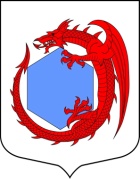 МУНИЦИПАЛЬНОЕ ОБРАЗОВАНИЕ«КУЗЬМОЛОВСКОЕ ГОРОДСКОЕ ПОСЕЛЕНИЕ»ВСЕВОЛОЖСКОГО МУНИЦИПАЛЬНОГО РАЙОНАЛЕНИНГРАДСКОЙ ОБЛАСТИАДМИНИСТРАЦИЯПОСТАНОВЛЕНИЕот 17 июня 2016 года № 150 пос. Кузьмоловский О комплексной проверке финансово-хозяйственной деятельности МКУ «Кузьмоловский дом культуры»В соответствии с Решением Совета депутатов муниципального образования «Кузьмоловское городское поселение» Всеволожского муниципального района Ленинградской области от 26 мая 2016 года № 302 «О проведении аудиторской проверки», с целью проведения организационных мероприятий по муниципальному контролю за финансово-хозяйственной деятельностью Муниципального казенного учреждения «Кузьмоловский дом культуры» п о с т а н о в л я ю: Провести комплексную проверку финансово-хозяйственной деятельности МКУ «Кузьмоловский дом культуры» в части использования муниципальным учреждением бюджетных и внебюджетных денежных средств за период с 01 января 2015 года по 31 марта 2016 года, а также наличия имущества и материальных ценностей, находящегося в собственности муниципального образования «Кузьмоловское городское поселение» и переданного на баланс МКУ «Кузьмоловский дом культуры».Создать на период проведения комплексной проверки ревизионную комиссию и утвердить ее состав (Приложение № 1).Привлечь к работе ревизионной комиссии на договорной основе аудиторов ООО «Профессионалаудит-консалтинг».Директору МКУ «Кузьмоловский дом культуры» Насрединовой Я.В. создать условия для своевременного и качественного проведения проверки, предоставить рабочие места для членов ревизионной комиссии, счетную и множительную технику, допуск во все необходимые служебные помещения, документацию и электронную базу данных финансовой (бухгалтерской) отчетности.  Контроль за исполнением постановления оставляю за собой.И.о. Главы администрации						        В.В. ВоронинСОСТАВ ревизионной комиссии по проверке финансово-хозяйственной деятельности МКУ «Кузьмоловский дом культуры»Сурмин Вячеслав		- Председатель комиссии,                                        Викторович		  заместитель Главы администрации 				  по ЖКХ и транспортуКарсканова Ксения	- начальник сектора по экономике, бухгалтерскомуСергеевна	учету и отчетности – главный бухгалтер администрацииПинкевич Елена		- главный специалист по финансам и экономике Ивановна			  администрацииСироус Василий		- заместитель директора МКУ «КузьмоловскийНиколаевич 		  дом культуры»Островская Ольга	- аудитор ООО «Профессионалаудит-консалтинг»ЛеонидовнаПриложение № 1 к Постановлению администрации от 17.06.2016  № 150